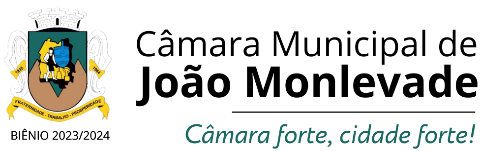 PAUTA DA 127ª REUNIÃO ORDINÁRIA EM 7 DE FEVEREIRO DE 2024.I - ATA.II - CORRESPONDÊNCIAS RECEBIDAS:- Ofícios nºs. 149,150,152,153,154/2023 e n°s 01, 02, 03, 04 e 06, 07, 11/2024, da Assessoria de Governo, encaminhando Decretos e Portarias emanados pelo Executivo e Leis Sancionadas;- Ofício nº 1.118/2023, da Gerência Executiva da Caixa Econômica Federal, comunicando repasse para este município no valor de R$ 724.936,30 (Setecentos e vinte e quatro reais mil, novecentos e trinta e seis reais e trinta centavos) ao Programa Serviços Urbanos de Água e Esgoto.III - CORRESPONDÊNCIAS EXPEDIDAS:- Ofícios nºs. 355, 356 e 361, enviados ao Prefeito Municipal senhor Laércio Ribeiro, encaminhando o expediente deliberado na Sessão Ordinária realizada em 20 de dezembro de 2023, sendo: - para providências: - Indicações nºs: - 1.297 e 1.298, do vereador Pastor Lieberth; -1.300, do vereador Leles Pontes;-   1.301,1.302,1.303,1.304 e 1.305,do vereador Revetrie; -1.306 e 1.307, do vereador Thiago Titó ; -1.308 , do vereador Gustavo Prandini; -1.309,1.310,1.311,1.312 e 1.313, do vereador Tonhão; -1.314,1.315,1.316 e 1.317, do vereador Fernando Linhares; - 1.318 e 1.319, do vereador Belmar Diniz; -1.320,1.321,1.322,1.323 e 1.324, do vereador Dr. Presunto; -1.325,1.326 e 1.327, do vereador Rael Alves; - Requerimento nº: -101/2023, do vereador Tonhão; - para sanções: -  Proposições de Lei nºs: - 1.381/2023, dos vereadores Belmar Diniz e Gustavo Maciel; - 1.406/2023,1.416/2023 e 1.424/2023, do Executivo; - 1.410/2023, do vereador Belmar Diniz; - 1.417/2023, do vereador Revetrie Teixeira; - 1.419/2023,dos vereadores Gustavo José Dias Maciel e Revetrie Teixeira ; -1.423/2023, do vereador Fernando Linhares;-1.427/2023,do vereador Bruno Braga; - 1.428/2023 e 1.432/2023,do vereador Gustavo Maciel;-1.431/2023, do vereador Rael Alves.- Ofícios nºs. 357 ao 359 e n° 01, 02, 03 e 04,  expressando aos Familiares, as condolências desta Casa Legislativa por ocasião dos falecimentos dos senhores(as) Inês Beatriz Nunes de Miranda, Maria Geralda da Silva, Ângela Roberta Reis, João Pedro da Costa Fraga Vieira, Sandila de Souza Santos;  Ernani Martins Guimarães e Maria Dionízia Peixoto; - Ofício nº 360, ao Colégio Cesp, comunicando outorga de Diploma de Moção de Aplausos, de iniciativa do vereador Gustavo Maciel;- Oficio nº 5, à Presidente do Conselho Municipal dos Direitos da Mulher, comunicando a indicação da represente deste Conselho para indicar 03 (três) mulheres para serem agraciadas com o Diploma “Mulher Construtora da Democracia”.IV - ORDEM DO DIA (PROJETOS PARA VOTAÇÃO):EM SEGUNDO TURNO E REDAÇÃO FINAL:PROJETO DE LEI Nº 1.411/2023, de iniciativa dos vereadores Belmar Lacerda Silva Diniz, Bruno Nepomuceno Braga e Revetrie Silva Teixeira que Altera os artigos 2º, 3º e 4º e acrescenta os artigos 4º A e 4ºB à Lei Municipal nº 2.311, de 12 de julho de 2019,, que dispõe sobre a oficialização da Língua Brasileira  de Sinais – LIBRAS, e dá outras providências. PROJETO DE LEI Nº 1.434/2023, de iniciativa do vereador Gustavo José Dias Maciel, que Institui no Calendário Oficial do Município de João Monlevade o dia 14 de junho como o Dia da Peteca e dispõe sobre a inclusão de Oficina de Peteca e Copa Monlevade de Peteca no Calendário Oficial do Município de João Monlevade.EM TURNO ÚNICO:PROJETO DE RESOLUÇÃO Nº 475/2024, de iniciativa do vereador Gustavo Henrique Prandini de Assis, que Concede o Título de Cidadão Honorário do Município de João Monlevade ao Excelentíssimo Senhor Wellington Reis Braz.ANTEPROJETOS PARA LEITURA:ANTEPROJETO DE LEI Nº 01/2024, de iniciativa do vereador Bruno Nepomuceno Braga, que Acrescenta os parágrafos 5º e 6° no art. 1º da Lei Municipal nº 908, de 12 de maio de 1989, e dá outras providências.ANTEPROJETOS PARA VOTAÇÃO:Não há.V - LEITURA DE PROPOSIÇÕES:PROJETO DE LEI Nº 1.442/2024, de iniciativa do vereador Gustavo Henrique Prandini de Assis, que Institui e inclui o evento “Miss e Mister Afro” no Calendário Oficial do Município de João Monlevade.PROJETO DE RESOLUÇÃO Nº 476/2024, de iniciativa do vereador Gustavo José Dias Maciel, que Concede o Título de Cidadão Honorário do Município de João Monlevade ao senhor Marcos Venícius Gervásio.VI - LEITURA DE ANTEPROJETOS:ANTEPROJETO DE LEI Nº 01/2024, de iniciativa do vereador Bruno Nepomuceno Braga, que Acrescenta os parágrafos 5º e 6° no art. 1º da Lei Municipal nº 908, de 12 de maio de 1989, e dá outras providências.VII - LEITURA DE REQUERIMENTOS:- Não há	VIII - LEITURA DE INDICAÇÕES:- nº 1, do vereador Tonhão, indicando avaliação técnica e serviços de instalação de redutor de velocidade (lombada ou quebra-molas) ao longo da rua Camélia, bairro Campos Elísios; - nº 2, do vereador Tonhão, indicando serviços de levantamento/alteamento das tampas de PV (Poço de Visita), localizadas ao longo da avenida Nova York, bairro Cruzeiro Celeste; - nº 3, do vereador Tonhão, indicando serviços de manutenção e desobstrução da grelha/rede pluvial, na avenida Alberto Lima, ao lado da empresa Cotécnica, bairro Campos Elíseos; - nº 4, do vereador Tonhão, indicando serviços de reparos na rua Lírio, nas proximidades do nº 42, bairro Campos Elísios;- nº 5, do vereador Tonhão, indicando serviços de recapeamento asfáltico em um parte da rua C, bairro Boa Vista, que ficou sem o serviço, entre os nºs: 30 a 116;- nº 6, do vereador Rael Alves, indicando serviços de poda das árvores localizadas na rua João Antônio Ferreira, nas proximidades do número 523, bairro Boa Vista;- nº 7, do vereador Rael Alves, indicando serviços de conclusão da obra de asfaltamento da rua H, bairro Boa Vista;- nº 8, do vereador Rael Alves, indicando serviços de poda de uma árvore na praça do “antigo cinema”, nas proximidades do número 4.286, na avenida Getúlio Vargas, bairro Carneirinhos;- nº 9, do vereador Rael Alves, indicando serviços de limpeza e capina na Praça Minas Gerais, bairro Satélite;- nº 10, do vereador Rael Alves, indicando serviços de pintura da faixa de pedestres em frente à Praça Minas Gerais, bairro Satélite;- nº 11, do vereador Revetrie Teixeira, indicando a retirada de um suporte de ferro no Campo do Cal, que está servindo como extensão de rede, bem como a implantação de um poste no local com toda extensão de rede adequada;- nº 12, do vereador Revetrie Teixeira, indicando vistoria em um lote que se encontra com muita sujeira na rua José de Alencar, entre os números 523 a 556, bairro Palmares;- nº 13, do vereador Revetrie Teixeira, indicando instalação de lombada com faixa de pedestre na rua Betim, próximo aos números 324 e 335, bairro de Lourdes;- nº 14, do vereador Revetrie Teixeira, indicando serviços de vistoria na rua Juventino Alves Caldeira, devido a uma água que está minando no asfalto, no bairro Recanto Paraíso;- nº 15, do vereador Revetrie Teixeira, indicando serviços de manutenção no asfalto da rua Bahia, bairro Tanquinho I;- nº 16, do vereador Thiago Titó, indicando serviços da operação “tapa buracos” na avenida Castelo Branco, em frente às escola de idiomas Fisk, nº 217, bairro República;- nº 17, do vereador Thiago Titó, indicando sinalização viária para o final da rua São Tomaz de Aquino, bairro Ernestina Graciana;- nº 18, do vereador Thiago Titó, indicando a análise de água que está minando na rua Marquês de Montalvão, nº 139, bairro Planalto, em frente à Praça;- nº 19, do vereador Thiago Titó, indicando sinalização viária na entrada do bairro Santo Hipólito, nas ruas Vinicius de Moraes e Luiz Gonzaga;- nº 20, do vereador Dr. Presunto, indicando serviços de nivelamento da rua Mariana, em frente ao nº 13, bairro Metalúrgico;- nº 21, do vereador Dr. Presunto, indicando serviços de limpeza e capina em toda extensão da rua Pirapora, bairro Loanda;- nº 22, do vereador Dr. Presunto, indicando serviços de instalação de redutor de velocidade na rua Pirapora, em frente ao nº 258, bairro Loanda;- nº 23, do vereador Marquinho Dornelas, indicando a inserção do curso de musicalização para crianças de 04 a 07 anos na grade/currículo da escola de Artes da Casa de Cultura;- nº 24, do vereador Leles Pontes, indicando a substituição do sistema de iluminação convencional por LED, na rua Doutor Márcio Pessoa, bairro República;- nº 25, do vereador Gustavo Prandini, indicando o retorno do sistema de embarque e desembarque de passageiros nos pontos de ônibus ao longo da avenida Wilson Alvarenga, como era antigamente;- nº 26, do vereador Gustavo Prandini, indicando serviços de limpeza, capina e plantio de grama, confecção e instalação de placa “Proibido Jogar Lixo neste local”, em área pública, localizada no início da rua Monte Verde, bairro Recanto Paraiso; - nº 27, do vereador Vanderlei Miranda, indicando a construção de guarda corpo na ponte localizada na rua Alameda Dinamarquesa, bairro Cruzeiro Celeste;- nº 28, do vereador Gustavo Maciel, indicando ampliação do velório municipal com estudos para o aproveitamento da área anteriormente destinada a vistoria de veículos pela Policia Civil, para a expansão do velório municipal, o qual atualmente dispõe de três capelas;- nº 29, do vereador Gustavo Maciel, indicando a remoção de duas lixeiras na rua Santos Auta Nunes e após a remoção que se faça a construção de uma pequena praça pública no bairro José Elói;- nº 30, do vereador Gustavo Maciel, indicando serviços de recapeamento asfáltico em toda extensão da rua Elívio Bastieri, bairro José de Alencar;- nº 31, do vereador Thiago Titó, indicando serviços da operação “tapa buracos” na rua Sebastião Dias Lacerda, bairro José Elói;- nº 32, do vereador Pastor Lieberth, indicando melhorias no sistema de captação de águas pluviais em toda extensão da rua Catas Altas, bairro Laranjeiras;-  nº 33, do vereador Pastor Lieberth, indicando serviços de reparos na avenida São Bernardino, ao lado do número 729, em frente a uma lixeira, bairro Serra;- nº 34, do vereador Pastor Lieberth, indicando manutenção e instalação de assento com cobertura no ponto de ônibus localizado na avenida Armando Fajardo, nº 1.954, próximo à antiga empresa Lopes e Filhos, bairro Loanda.- nº 35, do vereador Pastor Lieberth, indicando melhorias no sistema de iluminação, com a instalação de refletores no campo de futebol do bairro Estrela Dalva;- nº 36, do vereador Pastor Lieberth, indicando serviços de limpeza e retirada de entulhos em toda extensão da rua Dália, bairro Santa Cecília;- nº 37, do vereador Bruno Braga, indicando providência com relação a falta de segurança na praça localizada no bairro Planalto, dentre as ruas Marquês de Montalvão, Professora Taninha Machado e rua José Araújo Quintão; - nº 38, do vereador Bruno Braga, indicando estudos para emissão da credencial de PCDs para vagas de estacionamento privativo seja digitalizado e implementado dentro do “App” da Prefeitura; - nº 39, do vereador Bruno Braga, indicando pavimentação asfáltica em um pequeno trecho da rua Felipe Camarão, ente os números 203 e 226, bairro Loanda; - nº 40, do vereador Bruno Braga, indicando a construção de rampa de acesso às residência, no beco Antônio José, bairro Serra do Egito; - nº 41, do vereador Bruno Braga, indicando construção de rede de drenagem de água ou rede pluvial nas ruas Maria Teodora de Jesus e rua Jussara, bairro Cruzeiro Celeste;- nº 42, do vereador Fernando Linhares, indicando serviços da operação “tapa buracos” na rua Lírio, bairro Campos Elísios;- nº 43, do vereador Fernando Linhares, indicando melhorias no sistema de iluminação pública na rua Dom Bosco, entre os números 441 a 516, bairro Aclimação;- nº 44, do vereador Fernando Linhares, indicando serviços de implantação de placa de “Proibido Jogar Lixo” na rua Nova Lima, próximo ao número 32, bairro Lucília;- nº 45, do vereador Fernando Linhares, indicando manutenção o afundamento do solo na rua Mitilene, próximo ao número 58, bairro Aclimação;- nº 46, do vereador Fernando Linhares, indicando manutenção do solo na rua Campo Verde, bairro Campo Alegre.IX - LEITURA DE MOÇÕES:- nº 05, do vereador Thiago Titó, Moção de Pesar pelo falecimento do senhor José de Azevedo Fraga, ocorrido em 21 de janeiro de 2024;- nº 06, de todos os senhores Vereadores, Moção de Pesar pelo falecimento do senhor Ronaldo Caetano Silva, irmão da servidora desta Casa, Mary Caetano Silva, ocorrido no dia 27 de janeiro;- nº 07, do vereador Leles Pontes, Moção de Pesar pelo falecimento da senhora Marta Maria Ramos Crispim Carvalho, ocorrido no dia 26 de janeiro; - nº 08, do vereador Marquinho Dornelas, Moção de Pesar pelo falecimento da senhora Deusmira dos Reis Gualberto, ocorrido no dia 02 de fevereiro.X - VOTAÇÃO DE ANTEPROJETOS:- Não há.XI - VOTAÇÃO DE REQUERIMENTOS: - Não há.XII - VOTAÇÃO DE INDICAÇÕES:- nº 1.299/2023, do vereador Leles Pontes, indicando os serviços de reforma do vestiário, banheiro feminino e paisagismo usando mudas de Ipê no Campo de Futebol do bairro Jacuí. XIII - VOTAÇÃO DE MOÇÕES:- Não há.XIV - TRIBUNA POPULAR: - Não há.XV - TRIBUNA DE VEREADORES:Tempo: (4’minutos e 36” para cada Orador).-  Gustavo Prandini - PC do B;- Gustavo Maciel - PODEMOS;- Bruno Braga - AVANTE; - Dr. Presunto - PDT;- Tonhão - CIDADANIA;- Marquinho Dornelas - PDT;- Belmar Diniz - PT;- Rael Alves - PSDB;- Vanderlei Miranda - PL;- Doró - PSD; - Revetrie - MDB;- Leles Pontes - REPUBLICANOS- Thiago Titó - PDTXVI - TEMPO DE LIDERANÇA: - Conforme Ordem de Inscrição durante a realização da presente Sessão Ordinária.XVII - ASSUNTO RELEVANTE DO DIA:- Conforme registro do Vereador em Livro Próprio durante a realização da presente Sessão Ordinária.XVIII - HOMENAGEM:- Não há.			Secretaria da Câmara Municipal